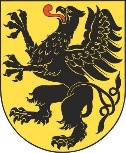 Założenia Regionalnego Programu Strategicznego w zakresiemobilności i komunikacji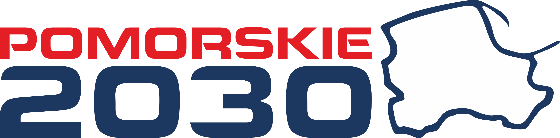 KLUCZOWE WYZWANIA ROZWOJOWE Regionalnego Programu Strategicznego w zakresie mobilności i komunikacji Zmniejszenie o połowę liczby samochodów o napędzie konwencjonalnym 
w transporcie miejskim do 2030 r. oraz eliminacja ich z miast do 2050 r.; Osiągnięcie zasadniczo wolnej od emisji CO2 logistyki w dużych ośrodkach miejskich do 2030 r.;Przeniesienie 30% drogowego transportu towarów na odległościach większych 
niż 300 km do 2030 r. na inne środki transportu, np. kolej lub transport wodny;Ukończenie szybkiej europejskiej sieci kolejowej do 2050 r. – trzykrotny wzrost istniejącej sieci szybkich kolei do 2030 r. oraz zachowanie gęstej sieci kolejowej we wszystkich państwach członkowskich;Stworzenie do 2030 r. w pełni funkcjonalnej ogólnounijnej multimodalnej sieci bazowej TEN-T;Połączenie wszystkich lotnisk należących do sieci bazowej z siecią kolejową, 
z szybkimi kolejami do 2050 r.; Zapewnienie, aby wszystkie najważniejsze porty morskie miały dobre połączenie z kolejowym transportem towarów oraz, w miarę możliwości, systemem wodnego transportu śródlądowego;Dążenie do zminimalizowania liczby ofiar śmiertelnych w transporcie drogowym zgodnie z wizją bezpieczeństwa w ruchu drogowym tzw. „wizja zero”;  Eliminacja wykluczenia cyfrowego poprzez dalszy rozwój szerokopasmowego dostępu do sieci Internet (oraz przygotowanie wdrożenia sieci 5G);Rozwój e-usług publicznych i pracy zdalnej, służący ograniczeniu kosztów działalności gospodarczej, zmniejszeniu popytu na usługi transportowe 
oraz budujący odporność gospodarki w sytuacji pandemii;Przeciwdziałanie rosnącej cyberprzestępczości - zapewnienie cyberbezpieczeństwa i promowania cyberhigieny; PLANOWANY ZAKRES TEMATYCZNY RPSDiagnozasystemu transportowego;stanu infrastruktury cyfrowej, e-usług publicznych oraz kompetencji cyfrowych. Scenariusze planistyczne.Cele strategiczne, szczegółowe oraz działania rozwojowe w obszarze transportu i cyfryzacji. Ryzyka realizacji RPS.Ocena i monitoring RPS.RAMOWY HARMONOGRAM DALSZYCH PRACNiniejszy harmonogram ma charakter indykatywny, a rozpoczęcie kolejnych etapów jest uwarunkowane terminem realizacji etapów poprzedzających. Modyfikacja haromonogramu może wynikać w szczególności z: zmian legislacyjnych w systemie prowadzenia polityki rozwoju kraju 
i województwa; prac na poziomie unijnym i krajowym;strategicznej oceny oddziaływania na środowisko projektu Strategii Rozwoju Województwa Pomorskiego 2030 oraz Regionalnego Programu Strategicznego w zakresie mobilności i komunikacji; oceny ex-ante projektu Strategii Rozwoju Województwa Pomorskiego 2030. Lp.Zadanie do realizacjiTermin1.Przyjęcie przez ZWP projektu RPSII kwartał 20212.Przeprowadzenie procesu konsultacji w trybie ustawy o zasadach prowadzenia polityki rozwojuII kwartał 20213.Przyjęcie przez ZWP projektu RPS po konsultacjach III kwartał 20214.Przeprowadzenie strategicznej oceny oddziaływania na środowiskoIII kwartał 20215.Przyjęcie ostatecznego RPSIV kwartał 2021